Fiche technique Rendu Extérieur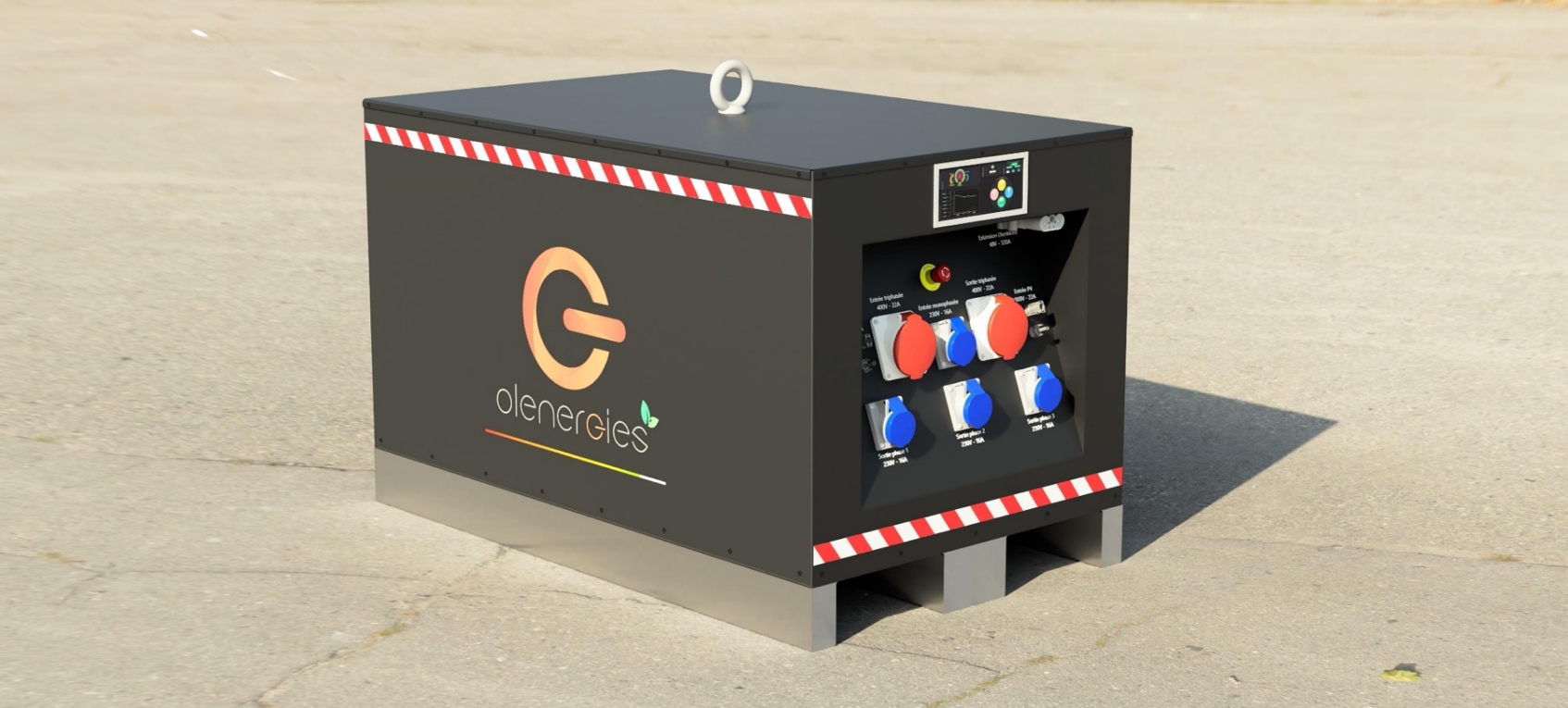 OlenMove (un piquet de terre et un disjoncteur différentiel 30mA sont présents mais non représentés).InterfacesOlenMove présente les interfaces de communication/puissance suivantes:Une entrée de charge triphasée (prise 32A).Une entrée de charge monophasée 16A (P17 ou type E/F).Une sortie de décharge triphasée (prise 32A).Trois sorties de décharge monophasées 16A, une par phase, type E/F (ou P17).Deux paires de connecteurs solaires MC4.Une prise pour un accès direct en DC 320A (un OlenMove peut servir de Power Bank à un autre OlenMove).Un bouton d’arrêt d’urgence et des disjoncteurs pour chaque prise.De la communication sans fil (Bluetooth, Wi-Fi, 4G, GPS).Un moniteur OlenPeps (en option).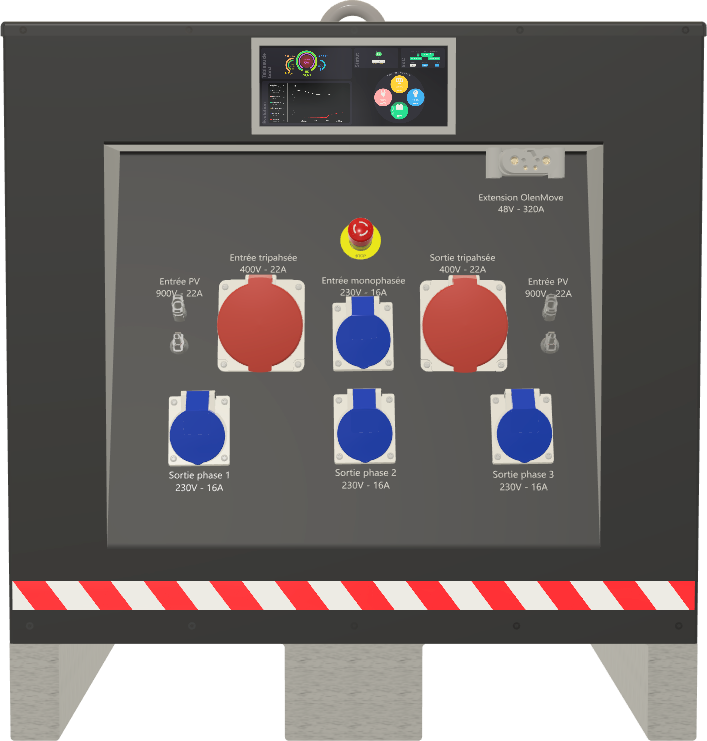 Interfaces d’un OlenMove (à titre indicatif)Conditions de vente 2023 Le prix de vente 2023 par unité est de 42 700€HT. Les pré-commandes sont ouvertes du 1er janvier au 31 mai 2023 pour livraison des produits pré-séries entre juin et septembre 2023. Un acompte de 65% est demandé à la commande, le règlement du solde à réception.OlenMoveTension de sortie nominale230 V (1 Ph) / 400 V (3 Ph)Energie stockée45 kWh (9 OlenPack LV - 5 kWh)Puissance de décharge continue15 kVA / 12 kWTension des batteries48V (45V min, 52V nom, 58V max)Chimie des batteriesLFP-HP (Lithium Fer Phosphate Haute Performance)Masse totale< 1000 kgDimensions hors tout< 1200 x 800 (EPAL) x 1000 (H) mmIndice de protectionIP65 (toutes circonstances en extérieur)